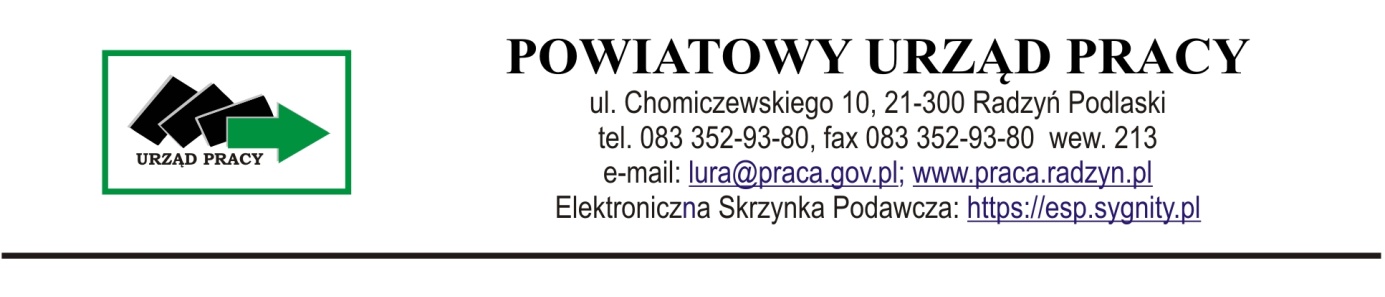 Analiza rynku pracy w powiecie radzyńskimNa koniec sierpnia 2014 roku w Powiatowym Urzędzie Pracy w Radzyniu Podlaskim zarejestrowanych było 3755 bezrobotnych (w tym 1 697 kobiet), 237 osób posiadało prawo do zasiłku (6,3% ogółu bezrobotnych). W w/w okresie zarejestrowanych było 999 bezrobotnych (w tym 439 kobiet), zamieszkałych w mieście Radzyń Podlaski. Bezrobotni ci stanowili 26,6% ogółu zarejestrowanych w powiecie radzyńskim. Stopa bezrobocia w 2014 rokuStopa bezrobocia rejestrowanego wyniosła w lipcu br. w powiecie radzyńskim 14,7% i w porównaniu do lutego br.( najwyższy wskaźnik w 2014 roku) spadła o 1,2%. W analogicznym okresie ubiegłego roku odnotowano zbliżony spadek natężenia bezrobocia (z poziomu 16 % do poziomu 15,1% tj. 0,9 punku procentowego).  Bezrobotni z prawem do zasiłkuNa koniec sierpnia 2014 roku prawo do zasiłku posiadało 89 osób (w tym 45 kobiet), czyli 9% ogółu bezrobotnych zamieszkałych w mieście Radzyń Podlaski. Bezrobotni według gmin powiatu radzyńskiegoStruktura bezrobotnych w poszczególnych gminach – stan na koniec czerwca 2014rokuBezrobotni według wieku oraz czasu pozostawania bez pracy w mieście Radzyń Podlaski 							– stan na koniec sierpnia 2014 rokuNa koniec sierpnia 2014 roku w mieście Radzyń Podlaski 518 osób (52%) pozostaje bez pracy powyżej 12 miesięcy.Najliczniejszą grupę wiekową stanowiły osoby w wieku od 25-34 lat (35%) oraz od 35-44 lata (22%). Najmniej jest osób starszych od 55 do 64 lat – 13%.Bezrobotni według poziomu wykształcenia                – stan na koniec sierpnia 2014 rokuW końcu sierpnia 2014 roku najliczniejszą grupą bezrobotnych w mieście Radzyń Podlaski, stanowiły osoby bezrobotne z wykształceniem gimnazjalnym i niższym – 27% ogółu, tj. 267 osób w tym 80 kobiet. 	W powiecie radzyńskim jak i również w mieście Radzyń Podlaski połowa bezrobotnych nie posiada średniego wykształcenia.W mieście Radzyń udział osób z wyższym wykształceniem w ogólnej liczbie bezrobotnych na koniec sierpnia 2014 roku wyniósł 14%.Bezrobotni będący w szczególnej sytuacji na rynku pracy – stan na koniec sierpnia 2014 rokuWśród osób bezrobotnych znajdujących się w szczególnej sytuacji na rynku pracy w mieście Radzyń Podlaski najliczniejszą grupę stanowią osoby długotrwale bezrobotne tj. „…pozostający w rejestrze powiatowego urzędu pracy łącznie przez okres ponad 12 miesięcy w okresie ostatnich 2 lat z wyłączeniem okresów odbywania stażu i przygotowania zawodowego dorosłych”. Na koniec sierpnia 2014 roku liczba wynosiła 632 osób (w tym 293 kobiet), co stanowi 63% ogółu bezrobotnych w mieście. Na koniec sierpnia 2014 roku zarejestrowanych było 158 osób bezrobotnych do 25 roku życia (w tym 75 kobiet). Stanowili oni 16 % ogółu zarejestrowanych. W analizowanym okresie bezrobotni powyżej 50 roku życia stanowili 20% ogółu zarejestrowanych w mieście Radzyń Podlaski. Liczba bezrobotnych wg czasu pozostawania bez pracy w miesiącach– stan na koniec sierpnia 2014 roku	Pod względem czasu pozostawania bez pracy najliczniejszą kategorię wśród zarejestrowanych w mieście Radzyń Podlaski stanowią osoby niepracujące powyżej 24 miesięcy 325 osób (33% ogółu zarejestrowanych). Struktura bezrobotnych wg stażu pracy w mieście Radzyń Podlaski– stan na koniec sierpnia 2014 rokuNa koniec sierpnia 2014 roku pod względem stażu pracy ogółem najliczniejszą kategorię wśród bezrobotnych stanowiły osoby ze stażem pracy od 1 do 5 lat – 27%. Natomiast najmniej było osób legitymujących się stażem pracy powyżej 30 lat tj. 3% .Instrumenty rynku pracy Jednorazowe środki na podjęcie działalności gospodarczejW okresie od stycznia do 31 sierpnia 2014r. Powiatowy Urząd Pracy w Radzyniu Podlaskim udzielił osobom bezrobotnym 68 dotacji na podjęcie działalności gospodarczej. Średnia kwota dotacji wyniosła ok. 20 000zł. Z miasta Radzynia Podlaskiego dotacje otrzymało 23 osoby bezrobotne. Bezrobotni rozpoczęli działalność gospodarczą w zakresie usług: geodezyjnych, sprzątania, prawniczych, stolarsko-meblarskich, remontowo-budowlanych 7 osób, konserwacji naprawy pojazdów samochodowych 2 osoby, weterynaryjnych, wulkanizacyjnych 2 osoby, nagrań dźwiękowych i muzycznych, kosmetycznych, dezynfekcji dezynsekcji i deratyzacji, ubezpieczeniowych, agencji reklamowych, fryzjerskich, kwiaciarni. Dotacje zostały udzielone w ramach Programu Operacyjnego Kapitał Ludzki- Projekt „Czas na zmiany – inwestuję w siebie”. Refundacja kosztów wyposażenia stanowiska pracyW analogicznym okresie Powiatowy Urząd Pracy w Radzyniu Podlaskim zawarł 34 umowy o refundację kosztów utworzenia stanowiska pracy, w tym 16 umów z podmiotami z terenu miasta Radzyń Podlaski, tworząc 18 stanowisk pracy w zakresie: sprzedawca – 5 stanowisk, monter instalacji elektrycznych, mechanik, pracownik myjni samochodowej, operator windy dekarskiej, szwaczka, murarz-tynkarz, elektromechanik, pomoc przedszkolna, spedytor, mechanik pojazdów samochodowych, menager ds. exportu, pracownik fizyczny do obsługi belownicy. Koszt refundacji wyniósł 20 000zł.Prace interwencyjne W okresie od stycznia do końca sierpnia 2014 roku zawarto 26 umów o organizację prac interwencyjnych, na mocy, których skierowanych do pracy zostało 28 osób bezrobotnych będących w szczególnie niekorzystnej sytuacji oraz zakwalifikowanych do II profilu pomocy, wobec których należy zastosować wsparcie w postaci usług i instrumentów rynku pracy, dzięki którym mogą one wejść lub powrócić na rynek pracy albo przejść do profilu pomocy I.Z miasta Radzyń Podlaski z prac interwencyjnych skorzystało 9 pracodawców tj.Przedsiębiorstwo Produkcyjno - Handlowe „TEDEX” Radzyń Podlaski,Straż Miejska w Radzyniu Podlaskim,Zakład Usługowo – Handlowy „WAMEX” wod. – kan. Radzyń Podlaski,Zakład Produkcyjno Handlowo Usługowy „BRZOZOWSKI” Radzyń Podlaski,Przedsiębiorstwo Usług Komunalnych Spółka z o.o. w Radzyniu Podlaskim,Miejski Ośrodek Pomocy Społecznej w Radzyniu Podlaskim,Przedszkole Miejskie w Radzyniu Podlaskim,Przychodnia Weterynaryjna Spółka cywilna w Radzyniu Podlaskim,Firma Handlowo – Usługowo – Produkcyjna „EURO” Radzyń Podlaski.Roboty publiczne Powiatowy Urząd Pracy w Radzyniu Podlaskim po pozytywnej opinii Powiatowej Rady Zatrudnienia przeznaczył na roboty publiczne w powiecie radzyńskim w 2014 roku, kwotę 100 tys. zł, która została podzielona na poszczególne jednostki administracyjne (gminy) proporcjonalnie do liczby bezrobotnych z danego obszaru. Łącznie w 2014 roku zawarto 12 umów o organizację robót publicznych na mocy, których skierowanych do pracy zostało 13 osób bezrobotnych (w tym 1 kobieta).Miasto Radzyń Podlaski otrzymało dofinansowanie na 14 osobomiesięcy, forma oraz długość okresów zatrudnienia pozostawała do decyzji pracodawcy.W wyniku podpisanej umowy o organizację robót publicznych zatrudnione zostały 3 osoby bezrobotne, w tym 2 osoby na okres 6 miesięcy i 1 osoba na okres 2 miesięcy, która po zakończeniu udziału w programie została zatrudniona na kolejnych 7 miesięcy ze środków własnych pracodawcy.SzkoleniaW okresie od stycznia do końca sierpnia 2014r. Powiatowy Urząd Pracy w Radzyniu Podlaskim skierował na szkolenia 26 osób bezrobotnych. Wśród skierowanych 9 osób pochodziło z miasta. Kierunki szkoleń, na które skierowano osoby bezrobotne to: kwalifikacja wstępna przyśpieszona w zakresie bloku programowego określonego dla prawa jazdy kat. C,C+E,C1,C1+E – 1 osoba,spawanie łukowe elektroda otuloną (111), w osłonie CO2-metoda MAG (135) - kurs podstawowy- 1 osoba,sortowacz surowców wtórnych z modułem wózka jezdniowego – 1 osoba,robotnik oczyszczania miasta – 4osoby,ABC przedsiębiorczości.StażeW okresie od stycznia do sierpnia 2014 roku, Powiatowy Urząd Pracy w Radzyniu Podlaskim zawarł 185 umów o organizację stażu w powiecie radzyńskim i skierował na staż łącznie 269 osób.Z ogólnej liczby osób objętych tą formą aktywizacji z miasta Radzyń Podlaski pochodziło 36% ogółu bezrobotnych skierowanych na staż (96 osób).Poziom wykształcenia stażystów w ramach poszczególnych programów przedstawiał się następująco:Staże zorganizowano na stanowiskach: pracownik biurowy, asystentka stomatologiczna, instruktor BHP, asystent ds. księgowości, kucharz-barman, archiwista, robotnik oczyszczania miasta, mechanik pojazdów samochodowych, sprzątaczka, woźny sądowy, sprzedawca, pokojowa, pomoc hydrauliczna, kontroler stanu technicznego pojazdów, nauczyciel przedszkola, stolarz meblowy, sekretarka, fizjoterapeuta, technik farmaceutyczny, fryzjer, robotnik gospodarczy, asystent nauczyciela, kucharz – kelner, kasjerzy, sortowacz odpadów, palacz kotłów c.o., opiekunka dziecięca, magazynier. Bon szkoleniowy Na wniosek bezrobotnego do 30 roku życia starosta może przyznać bon szkoleniowy, stanowiący gwarancję skierowania bezrobotnego na wskazane przez niego szkolenie oraz opłacenia kosztów, które zostaną poniesione w związku z podjęciem szkolenia. Przyznanie i realizacja bonu szkoleniowego następuje na podstawie indywidualnego planu działania oraz uprawdopodobnienia przez bezrobotnego podjęcia zatrudnienia, innej pracy zarobkowej lub działalności gospodarczej.Termin ważności bonu określi starosta. W ramach bonu szkoleniowego starosta finansuje bezrobotnemu do wysokości 100% przeciętnego wynagrodzenia obowiązującego w dniu przyznania bonu szkoleniowego, koszty:jednego lub kilku szkoleń, w tym kosztów kwalifikacyjnego kursu zawodowego i kursu nadającego uprawnienia zawodowe – w formie wpłaty na konto instytucji szkoleniowej, niezbędnych badań lekarskich lub psychologicznych – w formie wpłaty na konto wykonawcy badania, przejazdu na szkolenia – w formie ryczałtu wypłacanego bezrobotnemu w wysokości:do 150 zł – w przypadku szkolenia trwającego do 150 godzin, powyżej 150 – do 200 zł – w przypadku szkolenia trwającego powyżej 150 godzin. zakwaterowania, jeśli zajęcia odbywają się poza miejscem zamieszkania – w formie ryczałtu wypłacanego bezrobotnemu w wysokości:do 550 zł – w przypadku szkolenia trwającego poniżej 75 godzin,powyżej 550 – do 1100 zł w przypadku szkolenia trwającego od 75 do 150 godzin, powyżej 1100 – do 1500 zł – w przypadku szkolenia trwającego ponad 150 godzin, starosta finansuje koszty wymienione w ust. 4 pkt. 1-4 do wysokości określonej w bonie szkoleniowym, a bezrobotny pokrywa koszty przekraczające limit. Do końca sierpnia 2014 roku do Powiatowego Urzędu Pracy w Radzyniu Podlaskim wpłynęło 6 wniosków na realizację bonu szkoleniowego, 3 umowy zostały już zawarte. Nadal trwa nabór wniosków o przyznanie bonu szkoleniowego.Bon stażowyNa wniosek bezrobotnego do 30 roku życia starosta może przyznać bon stażowy stanowiący gwarancję skierowania do odbycia stażu u pracodawcy wskazanego przez bezrobotnego na okres 6 miesięcy, o ile pracodawca zobowiąże się do zatrudniania bezrobotnego po zakończeniu stażu przez okres 6 miesięcy.Przyznanie bonu stażowego odbywa się na podstawie indywidualnego planu działania. Termin ważności bonu określa starosta. Pracodawcy, którzy zatrudnili bezrobotnego przez deklarowany okres 6 miesięcy, starosta wypłaca premię w wysokości 1 500 zł,Premia stanowi pomoc publiczną i jest udzielana na zasadach pomocy de mini mis. W ramach bonu stażowego starosta może sfinansować:koszty przejazdu do i z miejsca odbywania stażu – w formie ryczałtu w wysokości 600 zł przeznaczonego na pokrycie kosztów transportu środkami komunikacji publicznej, wypłaconego bezrobotnemu w miesięcznych transzach w wysokości do 100 zł, wypłacanych łącznie ze stypendium,koszty niezbędnych badań lekarskich lub psychologicznych – w formie wpłaty na konto wykonawcy badania. Kwota premii o której mowa w ust. 5, oraz kwota kosztów przejazdu, o której mowa w ust. 6 pkt. 1, podlegają waloryzacji na zasadach określonych w art. 72 ust. 6, Minister właściwy do spraw pracy, na podstawie komunikatu Prezesa Głównego Urzędu Statystycznego, ogłasza w drodze obwieszczenia w Dzienniku Urzędowym Rzeczpospolitej Polskiej „Monitor Polski”, kwoty premii i kosztów przejazdu po waloryzacji. Do stażu odbywanego w ramach bonu stażowego przepisy art. 53 ust. 1 i 4-8 oraz art. 61a ust. 1 stosuje się odpowiednio. W analizowanym okresie wpłynęło 25 wniosków na realizację bonów stażowych, które zostały zaakceptowane i aktualnie trwa ich realizacja. Zawarto 16 umów na realizację bonów stażowych.Bon na zasiedlenieNa wniosek bezrobotnego do 30 roku życia starosta, na podstawie umowy może przyznać bon na zasiedlenie, w związku z podjęciem poza dotychczasowym miejscem zamieszkania przez bezrobotnego zatrudnienia, innej pracy zarobkowej lub działalności gospodarczej, jeżeli:z tytułu ich wykonywania będzie osiągał wynagrodzenie lub przychód w wysokości co najmniej minimalnego wynagrodzenia za pracę brutto miesięcznie oraz będzie podlegał ubezpieczeniom społecznym,odległość od miejsca dotychczasowego zamieszkania do miejscowości, w której bezrobotny zamieszka w związku z podjęciem zatrudnienia, innej pracy zarobkowej lub działalności gospodarczej wynosi co najmniej 80 km lub czas dojazdu do tej miejscowości i powrotu do miejsca dotychczasowego zamieszkania środkami transportu zbiorowego przekracza łącznie co najmniej 3 godziny dziennie. będzie pozostawał w zatrudnieniu, wykonywał inną pracę zarobkową lub będzie prowadził działalność gospodarczą przez okres, co najmniej 6 miesięcy. Środki Funduszu Pracy przyznane w ramach bonu na zasiedlenie, w wysokości określonej w umowie, nie wyższej jednak niż 200% przeciętnego wynagrodzenia za pracę, przeznacza się na pokrycie kosztów zamieszkania związanych z podjęciem zatrudnienia, innej pracy zarobkowej lub działalności gospodarczej. Bezrobotny, który otrzymał bon na zasiedlenie zobowiązany jest w terminie:do 30 dni od daty otrzymania bonu na zasiedlenie dostarczyć do powiatowego urzędu pracy dokument potwierdzający podjęcie zatrudnienia, innej pracy zarobkowej lub działalności gospodarczej i doświadczenie o spełnieniu warunku, o którym mowa w ust. 1 pkt. 2, do 7 dni, odpowiednio od daty utraty zatrudnienia, innej pracy zarobkowej lub zaprzestania wykonywania działalności gospodarczej i od dnia podjęcia nowego zatrudnienia, innej pracy zarobkowej lub działalności gospodarczej, przedstawić powiatowemu rzędowi pracy oświadczenie o utracie zatrudnienia, innej pracy zarobkowej lub działalności gospodarczej i podjęciu nowego zatrudnienia, innej pracy zarobkowej lub działalności gospodarczej, o których mowa w ust. 1 pkt. 1 oraz oświadczenie o spełnieniu warunków, o których mowa w ust. 1 pkt. 2.do 8 miesięcy od dnia otrzymania bonu na zasiedlenie, udokumentować pozostawanie w zatrudnieniu, wykonywanie innej pracy zarobkowej lub działalności gospodarczej, o której mowa w ust. 1 pkt. 1 przez okres 6 miesięcy. Powiatowy Urząd Pracy w Radzyniu Podlaskim zawarł 2 umowy na realizację bonu zasiedleniowego, nadal trwa nabór wniosków o przyznanie w/w bonu.KRAJOWY FUNDUSZ SZKOLENIOWY – nowy instrument polityki rynku pracyNowelizacja ustawy o promocji zatrudnienia i instytucjach rynku pracy wprowadziła nowy instrument polityki rynku pracy – Krajowy Fundusz Szkoleniowy. Istotą  rozwiązania jest przeznaczenie części składki odprowadzanej przez pracodawców na Fundusz Pracy na wsparcie kształcenia ustawicznego podejmowanego z inicjatywy lub za zgodą pracodawcy. Powiatowy Urząd Pracy w Radzyniu Podlaskim posiada środki w wysokości 63 000 zł przeznaczone na wsparcie dla przedsiębiorców i ich pracowników w ramach Krajowego Funduszu Szkoleniowego.Finansowanie kształcenia ustawicznego pracowników i pracodawcy oznacza, że środki KFS można przeznaczyć na:określenie potrzeb pracodawcy w zakresie kształcenia ustawicznego w związku z ubieganiem się o sfinansowanie tego kształcenia ze środków KFS,kursy i studia podyplomowe realizowane z inicjatywy pracodawcy lub na jego wniosek,egzaminy umożliwiające uzyskanie dokumentów potwierdzających nabycie umiejętności, kwalifikacji lub uprawnień zawodowych,badania lekarskie i psychologiczne wymagane do podjęcia kształcenia lub pracy zawodowej po ukończony kształceniu,ubezpieczenie od następstw nieszczęśliwych wypadków w związku z  podjętym kształcenie;Działania dodatkowe, możliwe do sfinansowania przez KFS, to: określenie zapotrzebowania na zawody na rynku pracy;badanie efektywności wsparcia udzielonego ze środków KFS;promocję KFS;konsultacje i poradnictwo dla pracodawców w zakresie korzystania z KFS.KTO MOŻE SKORZYSTAĆ ZE ŚRODKÓW KRAJOWEGO FUNDUSZU SZKOLENIOWEGOO dofinansowanie kosztów kształcenia ustawicznego mogą wystąpić wszyscy pracodawcy, w rozumieniu przepisów ustawy, którzy zamierzają inwestować w podnoszenie swoich własnych kompetencji lub kompetencji osób pracujących w firmie.Pracodawca to jednostka organizacyjna, chociażby nie posiadała osobowości prawnej, a także osoba fizyczna, jeżeli zatrudnia, co najmniej jednego pracownika. Nie jest pracodawcą osoba prowadząca działalność gospodarczą niezatrudniająca żadnego pracownika.UWAGA! Środki KFS przekazane pracodawcom prowadzącym działalność gospodarczą w rozumieniu prawa konkurencji UE, stanowią pomoc de minimis, o której mowa we właściwych przepisach prawa UE dotyczących pomocy de minimis oraz pomocy de minimis w rolnictwie lub w rybołówstwie.PRIRYTETY WYDATKOWANIA ŚRODKÓW KFSPriorytetem na lata 2014-2015 jest wsparcie kształcenia ustawicznego pracowników i pracodawców w wieku 45 lat i więcej.JAKA JEST WYSOKOŚĆ WSPARCIA FINANSOWEGO NA KSZTŁCENIE USTAWICZNE W RAMACH ŚRODKÓW KRAJOWEGO FUNDUSZU SZKOLENIOWEGOregułą jest, że 80% kosztów kształcenia ustawicznego sfinansuje KFS, pracodawca pokryje 20% kosztów100% kosztów kształcenia ustawicznego mogą sfinansować ze środków KFS mikroprzedsiębiorstwa.UWAGA! Mikroprzedsiebiorca to przedsiębiorca, który zatrudnia mniej niż 10 pracowników, a jego roczny obrót lub całkowity bilans roczny nie przekracza 2 mln EURO.CO MOGĄ ZYSKAĆ PRACODAWCY KORZYSTAJĄCY ZE ŚRODKÓW KRAJOWEGO FUNDUSZU SZKOLENIOWEGO NA KSZTAŁCENIE USTAWICZNEPracodawca może otrzymać środki na sfinansowanie:80% kosztów kształcenia ustawicznego, nie więcej jednak niż do wysokości 300% przeciętnego wynagrodzenia w danym roku na jednego uczestnika,100% kosztów kształcenia ustawicznego – jeżeli należy do grupy mikroprzedsiębiorców, nie więcej jednak niż do wysokości 300% przeciętnego wynagrodzenia w danym roku na jednego uczestnika.JAK WYLICZYĆ  WKŁAD WŁASNY PRACODAWCY W FINANSOWANIE KOSZTÓW KSZTAŁCENIA USTAWICZNEGO Wkład pracodawcy, który inwestuje w kształcenie ustawiczne pracowników lub własne, liczony jest od całości kosztów przeznaczonych na sfinansowanie działań:określenie potrzeb pracodawcy w zakresie kształcenia ustawicznego w związku z ubieganiem się o sfinansowanie tego kształcenia ze środków KFS,kursy i studia podyplomowe realizowane z inicjatywy pracodawcy lub na jego wniosek,egzaminy umożliwiające uzyskanie dokumentów potwierdzających nabycie umiejętności, kwalifikacji lub uprawnień zawodowych,badania lekarskie i psychologiczne wymagane do podjęcia kształcenia lub pracy zawodowej po ukończony kształceniu,ubezpieczenie od następstw nieszczęśliwych wypadków w związku z  podjętym kształcenie.CZY STAROSTA/POWIATOWY URZĄD PRACY MA WPŁYW NA WYBÓR FORMY I CENE KSZTAŁCENIA USTAWICZNEGO DOFINANSOWYWANEGO PRZEZ KFSWybór instytucji edukacyjnej prowadzącej kształcenie ustawiczne lub przeprowadzającej egzamin pozostawia się do decyzji pracodawcy. Zakłada się, że pracodawca będzie racjonalnie inwestował środki własne, na które składa się zarówno 20% wkład własny, jak i pozostałe koszty tj. nieobecności w pracy, delegacji itp.)W JAKI SPOSÓB PRACODAWCA MA STARAĆ SIĘ O POMOC NA SFINANSOWANIE KSZTAŁCENIA USTAWICZNEGOPracodawca planujący zorganizowanie szkolenia musi złożyć do powiatowego urzędu pracy właściwego ze względu na siedzibę pracodawcy albo miejsce prowadzenia działalności, wniosek o dofinansowanie kosztów kształcenia ustawicznego.Realizacja kształcenia ustawicznego w ramach środków KFS następuje na podstawie umowy z pracodawcą na dofinansowanie kosztów kształcenia ustawicznego, która określa m.in. warunki zwrotu środków KFS w przypadku nieukończenia kształcenia ustawicznego przez uczestnika.PODSATAWA PRAWNA:Ustawa z dnia 20 kwietnia 2004r. o promocji zatrudnienia i instytucjach rynku pracy (art.69a, 69b),Rozporządzenie Ministra Pracy i Polityki Społecznej z dnia 14 maja 2014r. w sprawie przyznawania środków z Krajowego Funduszu Szkoleniowego (Dz. U.  z 2014r. poz. 639).Anna Ilczuk Dyrektor Powiatowego Urzędu Pracy w Radzyniu PodlaskimPowiatowy Urząd Pracy w Radzyniu Podlaskimul. Chomiczewskiego 10, 21-300 Radzyń Podlaskitel. 083 352 93 80, fax. 083 352 93 80 wew. 213www.praca.radzyn.pl  e-mail: lura@praca.gov.plMiesiącPowiat radzyński %Województwo lubelskie %Kraj %styczeń15,815,014,0luty15,915,013,9marzec15,714,613,5kwiecień15,214,013,0maj14,913,412,5czerwiec14,613,012,0lipiec14,712,811,9GminaOgółem bezrobotniMężczyźniKobietyUprawnieni do zasiłku ogółemKobiety z prawem do zasiłkuMiasto Radzyń10115734388342Borki 438239199209Czemierniki 293161132126Kąkolewnica443242201239Komarówka Podl. 2321448892Gmina Radzyń5432992443619Ulan Majorat347206141175Wohyń488252236229Powiat Radzyński379521161679222101GminaBezrobotni zwolnieni z winy zakładu pracyOsoby powyżej 50 roku życiaOsoby do 25 roku życiaOsoby, które ukończyły szkołę wyższą, do 27 roku życiaMiasto Radzyń212121617Borki6621302Czemierniki348671Kąkolewnica7661287Komarówka Podl.340440Gmina Radzyń10921406Ulan Majorat3471174Wohyń5861327Powiat Radzyński5865391934GminaStaż bezrobocia w miesiącachStaż bezrobocia w miesiącachStaż bezrobocia w miesiącachStaż bezrobocia w miesiącachStaż bezrobocia w miesiącachStaż bezrobocia w miesiącachGminado 11-33-66-1212-24pow. 24Miasto Radzyń52108132185201333Borki1938499574163Czemierniki1024344761127Kąkolewnica18276683119130Komarówka Podl.52317494791Gmina Radzyń303660107122188Ulan Majorat1826457283103Wohyń25355185103189Powiat Radzyński1773174447238101324WiekMiasto Radzyń PodlaskiMiasto Radzyń PodlaskiMiasto Radzyń PodlaskiMiasto Radzyń PodlaskiMiasto Radzyń PodlaskiWiekOgółemw tym kobietywg czasu pozostawania bez pracy w miesiącachwg czasu pozostawania bez pracy w miesiącachwg czasu pozostawania bez pracy w miesiącachWiekOgółemw tym kobietydo 6 miesięcyod 6 do 12 powyżej 12 18-241587575344925-343531761195717735-4421687564211845-541456524309155-59813211175360-6445412429Ogółem999439297184518Poziom wykształceniaMiasto Radzyń PodlaskiMiasto Radzyń PodlaskiMiasto Radzyń PodlaskiMiasto Radzyń PodlaskiPoziom wykształceniabezrobotni ogółemw tym kobietydługotrwale bezrobotnibezrobotni bez doświadczenia zawodowegowyższe143976839policealne i średnie zawodowe2079512938średnie ogólnokształcące150858663zasadnicze zawodowe2328216741gimnazjalne i poniżej2678018274RAZEM999439632255WyszczególnienieMiasto Radzyń PodlaskiMiasto Radzyń PodlaskiWyszczególnienieBezrobotni ogółemw tym kobietydo 25 roku życia15875długotrwale bezrobotne632293kobiety, które nie podjęły zatrudnienia po urodzeniu dziecka-99powyżej 50 roku życia20774bez kwalifikacji zawodowych17994bez doświadczenia zawodowego255123bez wykształcenia średniego499162samotnie wychowujące co najmniej jedno dziecko do 18 roku życia7156które po odbyciu kary pozbawienia wolności nie podjęły zatrudnienia341niepełnosprawni5530po zakończeniu realizacji kontraktu socjalnego--Poziom wykształceniaPO KLFundusz PracyOgółemwyższe14721średnie i pomaturalne527zasadnicze zawodowe26834gimnazjalne15318podstawowe1151627 maja 2014 roju weszła w życie nowelizacja ustawy o promocji zatrudnienia i instytucjach rynku pracy, od tego czasu Powiatowy Urząd Pracy w Radzyniu Podlaskim przystąpił do realizacji nowych form wsparcia dla osób bezrobotnych do 30 roku życia tj. bonu szkoleniowego, bonu stażowego oraz bonu na zasiedlenie.